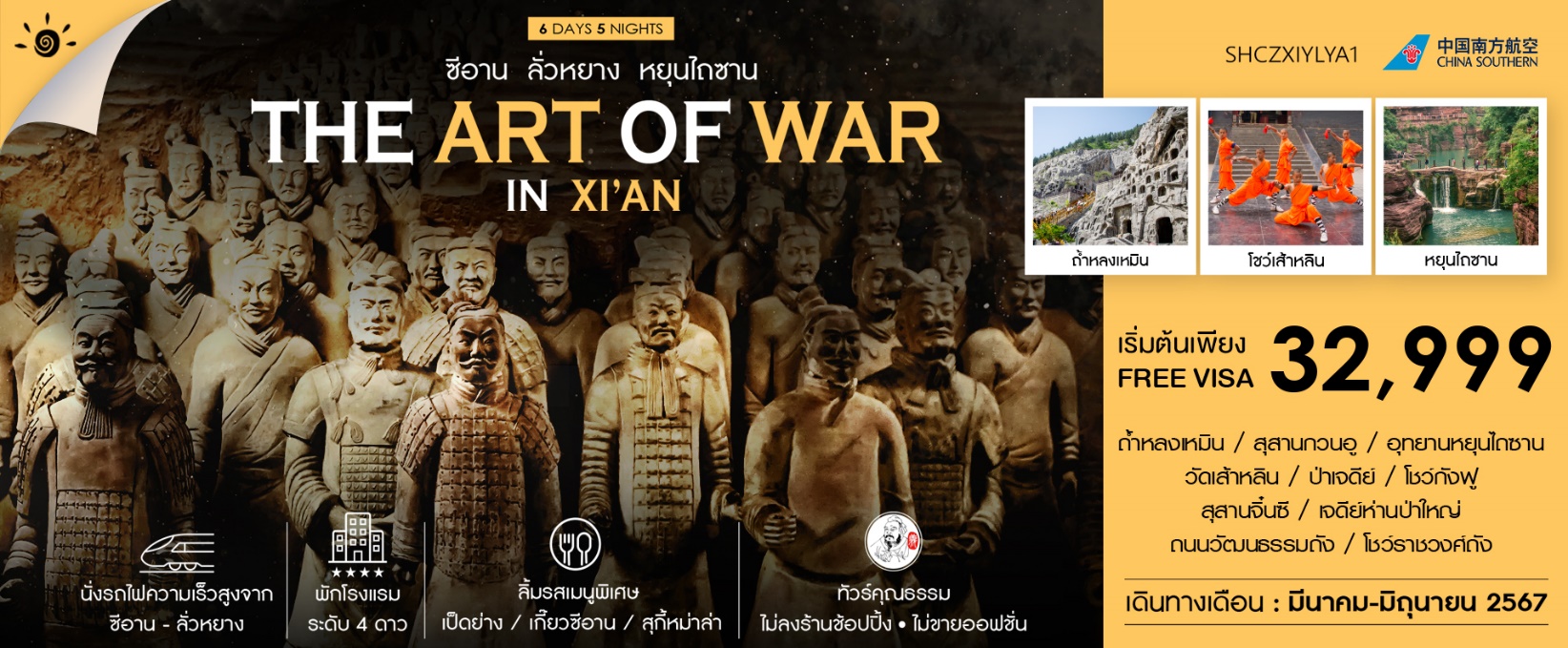 โปรแกรมการเดินทาง05.30 น.	 คณะพร้อมกันที่ ท่าอากาศยานสุวรรณภูมิ ณ อาคารผู้โดยสารขาออก (ระหว่างประเทศ) ชั้น 4 ประตู 9 บริเวณ ISLAND-U สายการบิน CHINA SOUTHERN AIRLINE (CZ) โดยมีเจ้าหน้าที่จากทางบริษัทฯ คอยต้อนรับ และอำนวยความสะดวกแด่ท่านก่อนออกเดินทาง08.25 น.	เหินฟ้าสู่ เมืองกวางเจา โดยสายการบิน CHINA SOUTHERN AIRLINE เที่ยวบินที่ CZ362  		(บริการอาหารและเครื่องดื่มบนเครื่อง)12.20 น.     	เดินทางถึง สนามบินไป่หวิน เมืองกวางเจา เมืองหลวงของมณฑลกวางตุ้ง ซึ่งเป็นเมืองใหญ่ที่เติบโตอย่างรวดเร็วจากธุรกิจการค้า นอกจากนี้ยังมีอาหารและภาษาที่เป็นเอกลักษณ์ของมณฑลนี้ 14.05 น.     	เหินฟ้าสู่ เมืองซีอาน โดยสายการบิน CHINA SOUTHERN AIRLINE เที่ยวบินที่ CZ53207 16.40 น.	เดินทางถึง เมืองซีอาน เป็นเมืองหลวงของมณฑลส่านซี  ตั้งอยู่ทางทิศตะวันตกเฉียงใต้ของปักกิ่ง หลังจากผ่านพิธีการตรวจคนเข้าเมืองแล้วค่ำ	   	 รับประทานอาหารค่ำที่ภัตตาคาร  เมนูพิเศษ…เป็ดย่างหลังอาหารนำท่านชม ถนนมุสลิม ตั้งอยู่ใจกลางเมืองซีอาน สองข้างทางบนถนนสายมีร้านรวงขายของทั้งอาหารพื้นเมืองอย่างของแห้ง 	 พักที่ TITAN CENTRAL PARK HOTEL หรือเทียบเท่า 4 ดาวเช้า		 รับประทานอาหารเช้า ณ ห้องอาหารโรงแรม 	นำท่านเที่ยวชม สุสานทหารจิ๋นซี (รวมรถแบตเตอรี่) สุสานโบราณมากกว่า 2,000 ปี แห่งนี้ ที่ได้ขึ้นทะเบียนเป็นมรดกโลกจากองค์กรยูเนสโก ซึ่งสุสานตั้งอยู่ในตำบลหลินถง ปัจจุบันรัฐบาลประเทศจีนได้ขุดพบวัตถุโบราณในสุสานแห่งนี้เป็นจำนวนมาก ที่น่าตื่นตานั้นก็คือจำนวนของกองทัพทหารที่ทำตากดินเผา เครื่องสรรพวุธ รถม้า และม้าศึก จำนวนกว่า 7,400 ชิ้น สำหรับห้องบรรจุพระบรมศพของจักรพรรดิฉินที่1นั้นจะตั้งอยู่จุดกึ่งกลางของสุสานแห่งนี้เที่ยง          	 รับประทานอาหารกลางวันที่ภัตตาคาร 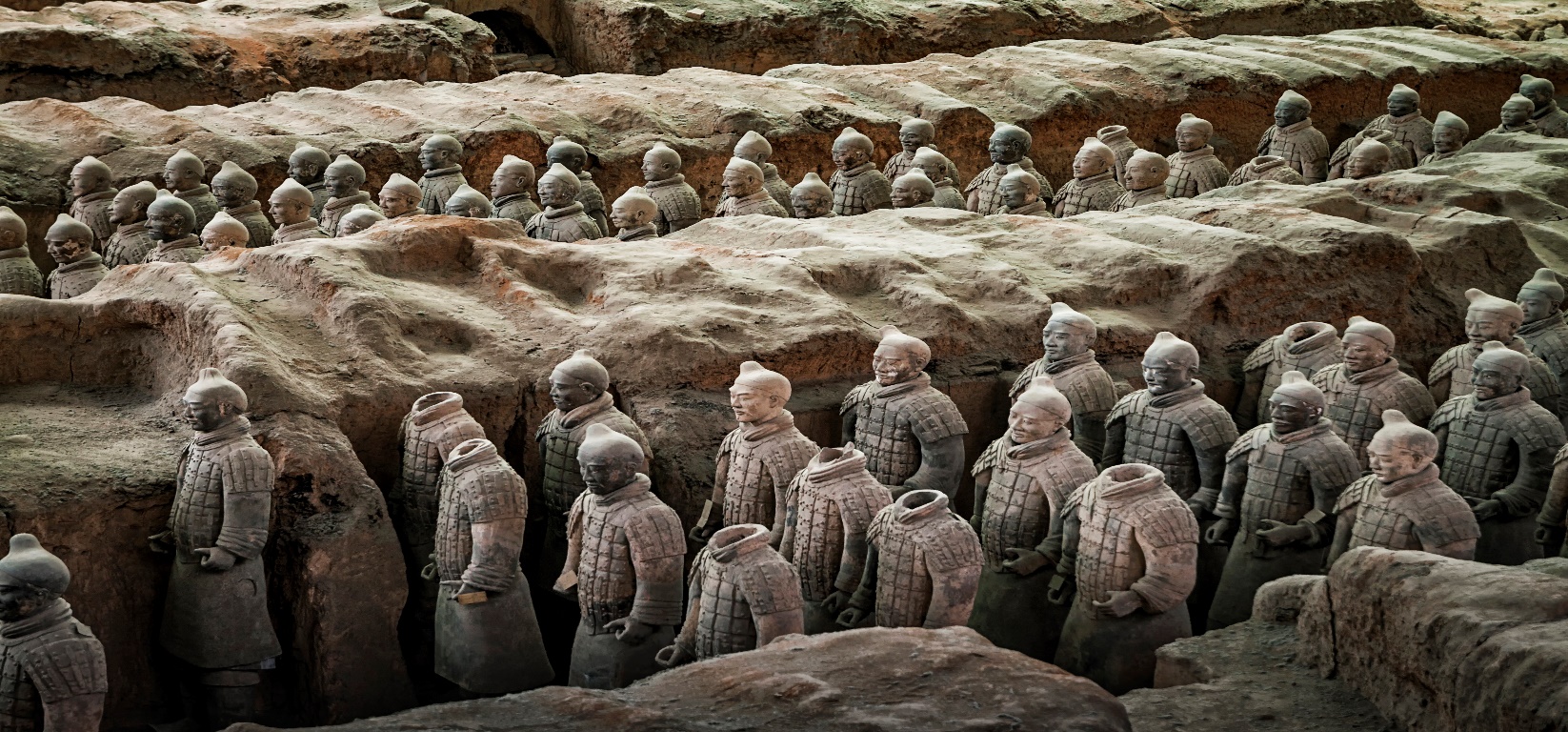 บ่าย 	 	นำท่านชม เจดีย์ห่านป่าใหญ่ (ไม่ได้ขึ้นเจดีย์) วัดนี้เคยเป็นอารามหลวงที่สร้างขึ้นโดยฮ่องเต้ถังเกาจง เพื่อตอบแทนคุณมารดา หลังจากสร้างเสร็จได้นิมนต์พระถังซัมจั๋งมาเป็นเจ้าอาวาส และแปลพระคัมภีร์พระไตรปิฎกที่นำมาจากอินเดีย พระถังซัมจั๋งได้เป็นผู้ออกแบบและร่วมสร้างเจดีย์ห่านขึ้นเพื่อเก็บพระไตรปิฎก ลักษณะของเจดีย์จะคล้ายแบบอินเดีย มี 7 ชั้น สูง 64.7 เมตร ในสมัยก่อนจะสร้างเจดีย์ด้วยดินทั้งหมด แต่พอมาในสมัยราชวงศ์หมิงได้รับการบูรณะเป็นอิฐทั้งหมด จากนั้นนำท่านชม ถนนคนเดินวัฒนธรรมต้าถัง เป็นย่านการค้าและแหล่งท่องเที่ยวสำคัญแห่งใหม่ของเมืองซีอาน ท่านจะได้ชมความรุ่งโรจน์สมัยโบราณยุคราชวงศ์ถัง ไปพร้อมกับเนรมิตถนนคนเดินที่มีความทันสมัยและวัฒนธรรมจีนสมัยใหม่ค่ำ	   	 รับประทานอาหารค่ำที่ภัตตาคาร  เมนูพิเศษ เกี๊ยวซีอานนำท่านชม โชว์ราศวงศ์ถัง เป็นการแสดงถึงเรื่องราวของชาวซีอาน วิถีชีวิต ที่เกี่ยวข้องกับชาวซีอานและราชวงศ์ถัง สัมผัสกับความอลังการ ตื่นตา ตื่นใจ ระบบแสงสีเสียง อันตระการตากับการแสดงโชว์ย้อนยุคสมัยราชวงศ์ถัง พักที่ TITAN CENTRAL PARK HOTEL หรือเทียบเท่า 4 ดาวเช้า		 รับประทานอาหารเช้า ณ ห้องอาหารโรงแรมนำท่านเดินทางสู่สถานีรถไฟ เพื่อเดินทางไปยัง เมืองลั่วหยาง ด้วยรถไฟความเร็วสูง (บัตรโดยสารชั้นปกติ) มุ่งหน้าสู่ เมืองลั่วหยาง อดีตราชธานีที่ยิ่งใหญ่สืบต่อกันมาถึง 10 ราชวงศ์ ยืนยาวนับ เป็นที่สองรองจากซีอาน (ทั้งนี้อาจจะมีการเปลี่ยนแปลงขบวนรถไฟ) หมายเหตุ : เพื่อความรวดเร็วในการขึ้น - ลงรถไฟ กระเป๋าเดินทาง และสัมภาระของแต่ละท่านจำเป็นต้องลากด้วยตนเอง จึงควรเลือกใช้กระเป๋าเดินทางแบบคันชักล้อลากที่มีขนาดไม่ใหญ่จนเกินไป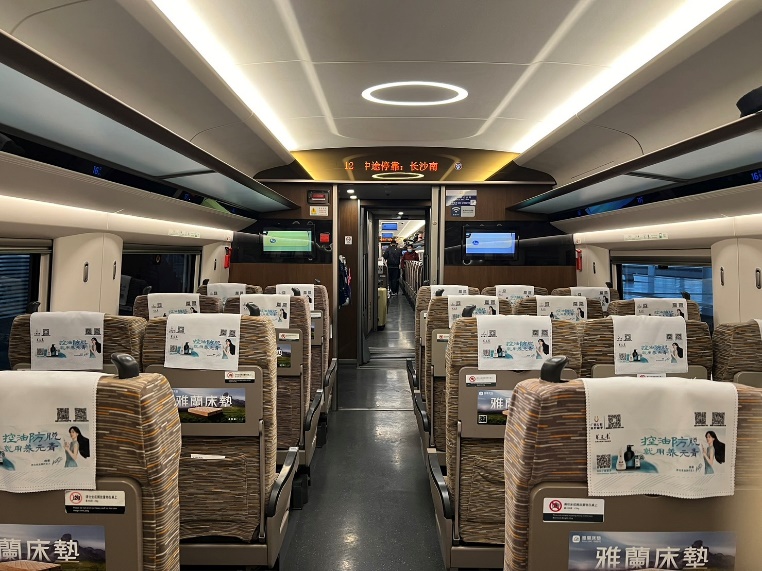 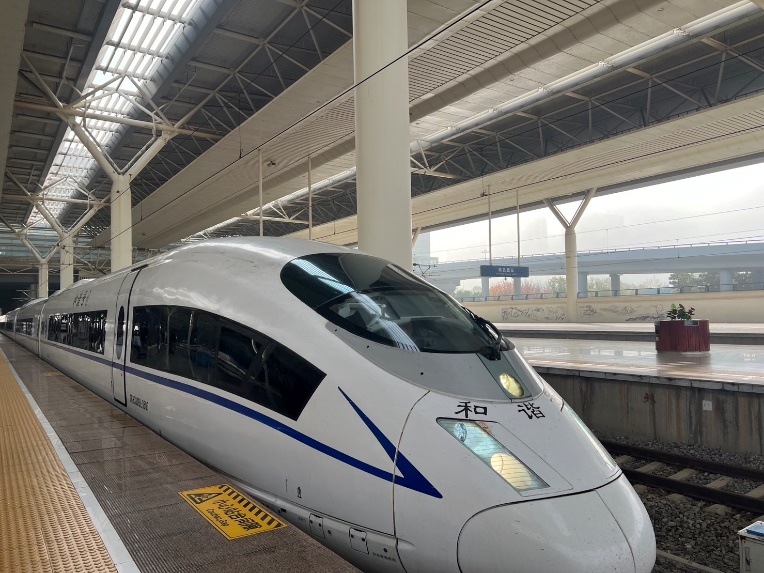 เที่ยง          	 รับประทานอาหารกลางวันที่ภัตตาคาร บ่าย 		นำท่านเดินทางสู่ วัดเส้าหลิน(รวมรถแบตเตอรี่)   ซึ่งก่อตั้งโดยภิกษุชาวอินเดียนามว่า “พระโพธิธรรม” ซึ่งเป็นผู้นำพุทธศาสนานิกายเซน โดยเน้นการฝึกญาณสมาธิเพื่อให้เข้าถึงสัจธรรม ต่อมาอารามแห่งนี้กลายเป็นศูนย์กลางของการฝึกฝนศิลปะการป้องกันตัวที่รู้จักกันดีในนาม “กังฟู”  นำท่านชมสิ่งสำคัญในวัดเส้าหลิน  อันได้แก่ วิหารสหัสพุทธ สถานที่ประดิษฐานประติมากรรมรูปพระพุทธเจ้าในอดีต ปัจจุบัน และอนาคต รวม 1,000 องค์ 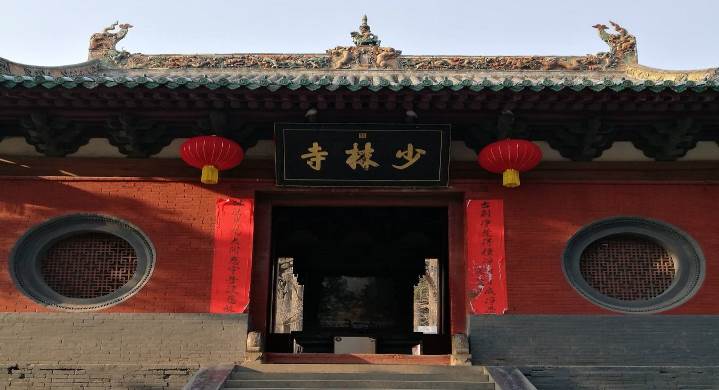 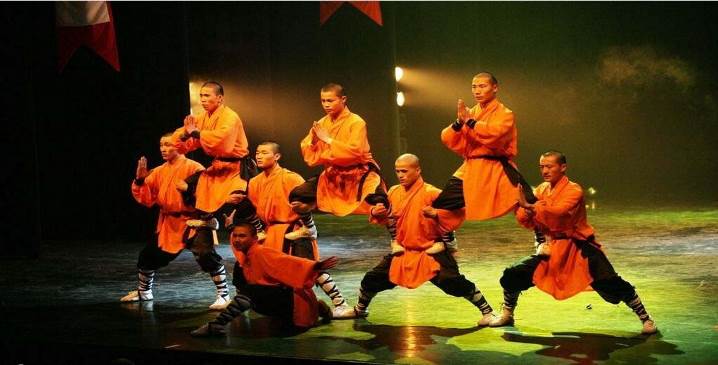 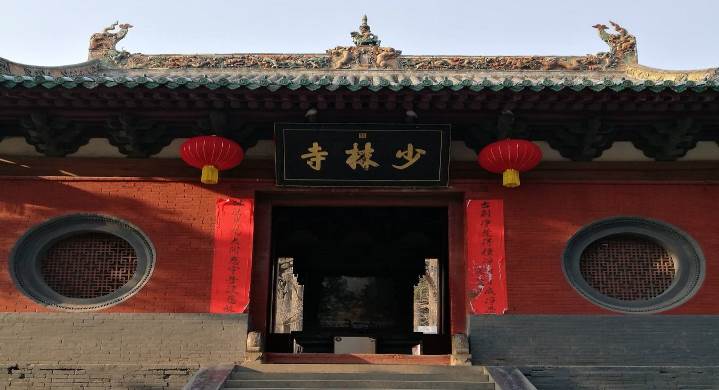 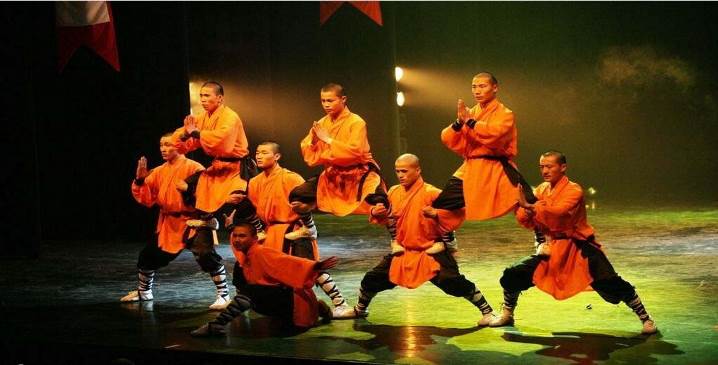 จากนั้นนำท่านชม ป่าเจดีย์ ที่มีหมู่เจดีย์กว่า 200 องค์ ซึ่งเป็นสถานที่บรรจุอัฐิของอดีตเจ้าอาวาสของวัดเส้าหลิน จากนั้นนำท่านชม โชว์การแสดงวิทยายุทธเส้าหลิน  ที่มีการสืบทอดเป็นบทเรียนและมีการจัดแสดงให้นักท่องเที่ยวได้ชมที่โรงเรียนฝึกกังฟูในบริเวณใกล้เคียงวัดจากนั้นนำท่านเดินทางต่อสู่ เมืองเจียวจั้ว (ใช้เวลาเดินทางประมาณ 2 ชั่วโมง)ค่ำ	   	 รับประทานอาหารค่ำที่ภัตตาคาร    	 พักที่ ZHONG ZHOU YI MEI หรือเทียบเท่า 4 ดาวเช้า		 รับประทานอาหารเช้า ณ ห้องอาหารโรงแรม	นำท่านเดินทางสู่ อุทยานหยุนไถซาน อุทยานที่สวยงามที่สุดของมณฑลเหอหนาน ระดับ 4A ของประเทศจีน มีพื้นที่ประมาณ 190 ตารางกิโลเมตร สัมผัสหยุนไถซาน อุทยานธรรมชาติที่ได้บรรจงสร้างอย่างงดงาม ชมน้ำตกที่มีฟองน้ำใสสะอาด กระจายดุจดังสำลี ตอนกลางวันจะมีแสงสีรุ้งพาดโค้งทิวทัศน์เป็นภูเขาสูงตระหง่านเกินเอื้อมถึงเมฆและหมอกลอยหนุนระหว่างยอดเขาตลอดปี โดยเฉพาะช่วงฤดูใบไม้เปลี่ยนสีจะเหมือนอุทยานที่เต็มไปด้วยสีสันของใบไม้หลากสีสวยงามเต็มพื้นที่ทั่วอุทยานสวรรค์หยุนไถซาน จนทำให้ที่นี่ได้รับการขนานนามว่า"จิ่วไจ้โกวน้อย"อีกด้วย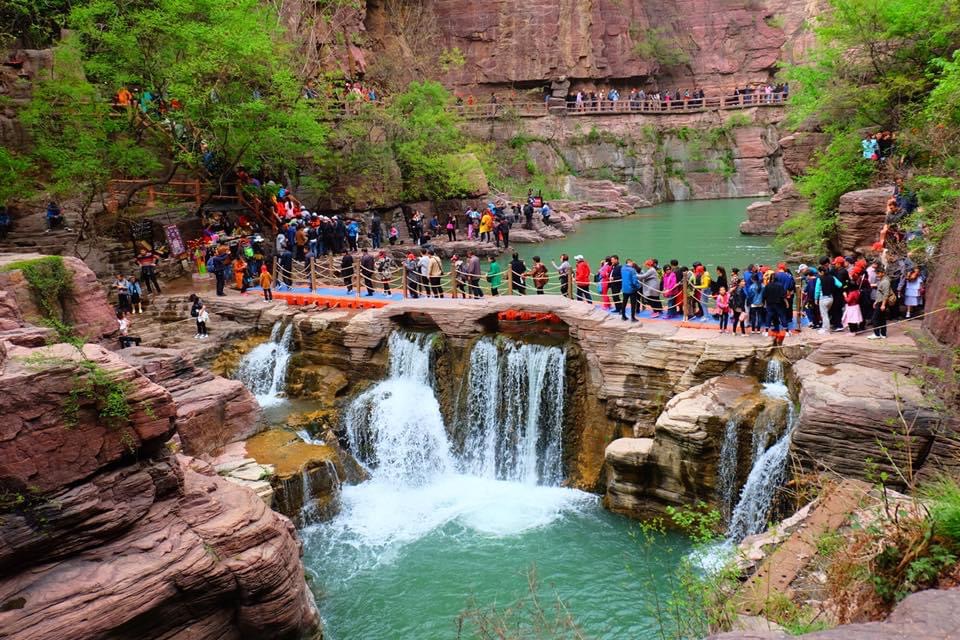 เที่ยง         	 รับประทานอาหารกลางวันที่ภัตตาคาร บ่าย 	นำท่านออกเดินทางกลับสู่ เมืองลั่วหยาง อดีตราชธานีที่ยิ่งใหญ่สืบต่อกันมาถึง 10 ราชวงศ์ ยืนยาวนับ เป็นที่สองรองจากซีอาน จากนั้นนำท่านชม เมืองโบราณลั่วอี้ ตั้งอยู่ในเขตเหล่าเฉิง เมืองลั่วหยาง ลั่วอี้เป็นชื่อเก่าของเมืองลั่วหยางในสมัยโบราณ ซึ่งเป็นเมืองหลวงเก่าแก่ของ 13 ราชวงศ์ ได้รับการยกย่องว่าเป็นเมืองหลวงวัฒนธรรมศักดิ์สิทธิ์ รอบๆเมืองโบราณลั่วอี้ ผสมผสานวัฒนธรรมดั่งเดิม ร่วมกับความทันสมัยของนวัตกรรมและเทคโนโลยีค่ำ		 รับประทานอาหารค่ำที่ภัตตาคาร  	 พักที่ REZEN HOTEL หรือเทียบเท่า 4 ดาวเช้า		 รับประทานอาหารเช้า ณ ห้องอาหารโรงแรมนำท่านเดินทางสู่ ศาลเจ้ากวนอู ภายในศาลเจ้าประกอบไปด้วยตำหนักสามตำหนัก ตำหนักหลักของศาลเจ้ากวนอูตั้งอยู่ภายใน ระยะทางผ่านจากประตูใหญ่เข้าไปประมาณ 50 เมตร มีสิงโตหินจำนวน 104 ตัวเรียงรายสองข้างทาง ที่บริเวณตำหนักใหญ่ มีรูปปั้นกวนอูขนาดใหญ่เพื่อให้ผู้คนที่เคารพนับถือสักการบูชา ตำหนักที่สอง หันหน้าไปทางทิศตะวันออกเฉียงใต้ของลัวหยางเที่ยง         	 รับประทานอาหารกลางวันที่ภัตตาคาร บ่าย 	นำท่านเที่ยวชม ถ้ำหินหลงเหมิน (รวมรถแบตเตอรี่) หมู่ถ้ำพันพระที่ตั้งอยู่ริมฝั่งน้ำอี๋เจียง เป็นพุทธสถานเก่าแก่ที่สำคัญและน่าตื่นตาตื่นใจที่สุดแห่งหนึ่งของจีน สร้างราวปี พ.ศ. 1038 ในสมัยเว่ยเหนือและสร้างเพิ่มเติมเรื่อยมาจนถึงสมัยราชวงศ์ถัง โดยการเจาะหน้าผาหินให้เป็นถ้ำหรืออุโมงค์เข้าไป แล้วสลักเสลาเป็นรูปพระพุทธเจ้า พระโพธิสัตว์ เทวดา นางฟ้า ทวารบาล รวมถึงการเขียนภาพจิตรกรรมลงบนผนังถ้ำ สร้างโดยการอุปถัมภ์ของชนชั้นสูงในสมัยนั้นๆ บูเซ็คเทียนสมัยเป็นฮองเฮาเคยพระราชทานพระราชทรัพย์ส่วนพระองค์เป็นจำนวนมาก เพื่อบูรณะถ้ำหินหลงเหมินแห่งนี้ การสร้างถ้ำพระพุทธแห่งนี้ที่ได้รับอิทธิพลมาจากอินเดียและเอเชียกลางปัจจุบันองค์การยูเนสโก้ประกาศให้หลงเหมินเป็นมรดกโลกทางวัฒนธรรมในปี ค .ศ. 2000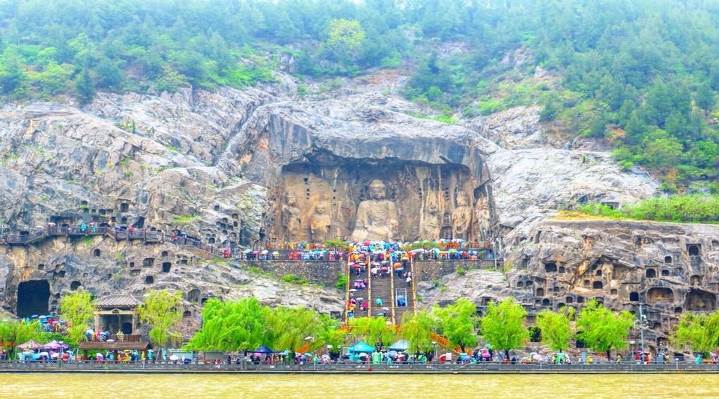 ค่ำ		 รับประทานอาหารค่ำที่ภัตตาคาร เมนูพิเศษ…สุกี้หม่าล่านำท่านอิสระเดินชม ประตูเมืองโบราณลี่จิ่ง ได้รับการยกย่องว่าเป็น "หอประตูเมืองอันดับหนึ่งแห่งจงหยวน และเป็นที่หนึ่งแห่งประตูเมืองโบราณ" ที่รวมเอาที่กิน พัก เที่ยว และซื้อหาของฝากมารวมไว้ได้ในที่เดียวกัน จนมีคำกล่าวที่ว่า "ไม่มาประตูเมืองโบราณลี่จิง เท่ากับมาไม่ถึงจริงเมืองลั่วหยาง" 		 พักที่ REZEN HOTEL หรือเทียบเท่า 4 ดาวเช้า		 รับประทานอาหารเช้า ณ ห้องอาหารโรงแรม  		สมควรแก่เวลา กรุณาตรวจเช็คสัมภาระให้เรียบร้อย เพื่อเตรียมตัวเดินทางสู่สนามบินเพื่อกลับกรุงเทพฯ  		นำท่านเดินทางสู่ สนามบินลั่วหยาง เพื่อเดินทางสู่กวางเจา10.25 น.	 	เหินฟ้าสู่ เมืองกวางเจา โดยสายการบิน CHINA SOUTHERN AIRLINE เที่ยวบินที่ CZ3364 12.55 น.     	เดินทางถึง สนามบินไป่หวิน เมืองกวางเจา เมืองหลวงของมณฑลกวางตุ้ง ซึ่งเป็นเมืองใหญ่ที่เติบโตอย่างรวดเร็วจากธุรกิจการค้า นอกจากนี้ยังมีอาหารและภาษาที่เป็นเอกลักษณ์ของมณฑลนี้ 16.05 น.	เหินฟ้าสู่ กรุงเทพฯ (สุวรรณภูมิ) โดยสายการบิน CHINA SOUTHERN AIRLINE เที่ยวบินที่ CZ363   	(บริการอาหารและเครื่องดื่มบนเครื่อง)17.55 น.	 	ถึงท่าอากาศยานสุววณภูมิ กรุงเทพฯ โดยสวัสดิภาพ พร้อมความประทับใจ......... ☺ ☺ ☺ ☺********ขอบคุณทุกท่านที่ใช้บริการ********☺ ☺ ☺ ☺ ซื่อสัตย์ จริงใจ ห่วงใย เน้นบริการ คืองานของเรา  ☺ ☺ ☺ ☺**หมายเหตุ: โปรแกรมและราคาสามารถเปลี่ยนแปลงได้ตามความเหมาะสมโดยไม่ต้องแจ้งให้ทราบล่วงหน้าทางบริษัทฯ จะถือผลประโยชน์ของลูกค้าเป็นสำคัญ*****ในกรณีที่ลูกค้าต้องออกตั๋วโดยสารภายในประเทศ (เครื่องบิน ,รถทัวร์ ,รถไฟ)  กรุณาติดต่อเจ้าหน้าที่ของบริษัทฯ เพื่อเช็คว่ากรุ๊ปมีการคอนเฟิร์มเดินทางก่อนทุกครั้ง เนื่องจากสายการบินอาจมีการปรับเปลี่ยนไฟล์ทบิน หรือเวลาบิน โดยไม่ได้แจ้งให้ทราบล่วงหน้า ทางบริษัทฯ จะไม่รับผิดชอบใด ๆ ในกรณี ถ้าท่านออกตั๋วภายในโดยไม่แจ้งให้ทราบและหากไฟล์ทบินมีการปรับเปลี่ยนเวลาบิน เพราะถือว่าท่านยอมรับในเงื่อนไขดังกล่าว***ค่าตั๋วเครื่องบินชั้นทัศนาจร ไป-กลับ พร้อมกรุ๊ป ตามที่ระบุไว้ในรายการเท่านั้น ตั๋วเครื่องบินที่ใช้เป็นแบบกรุ๊ปไม่สามารถเลือกที่นั่งล่วงหน้าได้  (ท่านจะได้รับที่นั่งแบบสุ่มเท่านั้น)ค่าภาษีสนามบินทุกแห่ง หากสายการบินมีการปรับราคาภาษีน้ำมันขึ้น ทางบริษัทฯ ขอสงวนสิทธิ์เก็บค่าภาษีน้ำมันเพิ่มตามความเป็นจริง ก่อนการเดินทาง**ราคาทัวร์นี้เช็คภาษีน้ำมัน ณ วันที่ 06 ก.พ. 67 ค่าโรงแรมระดับมาตรฐาน (พักห้องละ 2-3 ท่าน)กรณีห้อง TWIN BED (เตียงเดี่ยว 2 เตียง) ซึ่งโรงแรมไม่มีหรือเต็ม ทางบริษัทขอปรับเป็นห้อง DOUBLE BED แทนโดยมิต้องแจ้งให้ทราบล่วงหน้า หรือ หากต้องการห้องพักแบบ DOUBLE BED ซึ่งโรงแรมไม่มีหรือเต็ม ทางบริษัทขอปรับเป็นห้อง TWIN BED แทนโดยมิต้องแจ้งให้ทราบล่วงหน้า เช่นกัน กรณีพักแบบ TRIPLE ROOM  3 ท่าน 1 ห้อง ท่านที่ 3 อาจเป็นเสริมเตียง หรือ SOFA BED หรือ เสริมฟูกที่นอน ทั้งนี้ขึ้นอยู่กับรูปแบบการจัดห้องพักของโรงแรมนั้นๆค่าอาหาร ตามที่ระบุไว้ในรายการค่ายานพาหนะ และค่าธรรมเนียมเข้าชมสถานที่ต่างๆ ตามที่ระบุไว้ในรายการน้ำหนักสัมภาระ ท่านละไม่เกิน 23 กิโลกรัม จำนวนท่านละ 1 ใบ   สัมภาระติดตัวขึ้นเครื่องได้ 1 ชิ้น ต่อท่าน น้ำหนักต้องไม่เกิน 7 กิโลกรัม, ค่าประกันวินาศภัยเครื่องบินตามเงื่อนไขของแต่ละสายการบินที่มีการเรียกเก็บค่าประกันอุบัติเหตุระหว่างการเดินทาง ท่านละไม่เกิน 1,000,000 บาท (ค่ารักษาพยาบาล 500,000 บาท) คุ้มครองผู้เอาประกันที่มีอายุตั้งแต่ 1 เดือนขึ้นไป และผู้เอาประกันอายุระหว่าง 1 เดือน ถึง 15 ปี และผู้ที่มีอายุสูงกว่า 70 ปี ขึ้นไป ค่าชดเชยทั้งหลายตามกรมธรรม์จะลดลงเหลือเพียงครึ่งหนึ่งของค่าชดเชยที่ระบุไว้ในกรมธรรม์ทั้งนี้ย่อมอยู่ในข้อจำกัดที่มีการตกลงไว้กับบริษัทประกันชีวิต ในการเคลมประกันทุกกรณี ต้องมีใบเสร็จ และมีเอกสารรับรองทางการแพทย์ หรือจากหน่วยงานที่เกี่ยวข้องการประกันไม่คุ้มครองกรณีที่เสียชีวิต หรือ เจ็บป่วยทางร่างกายด้วยโรคประจำตัว, การติดเชื้อ, ไวรัส, ไส้เลื่อน, ไส้ติ่ง, อาการที่เกี่ยวข้องกับการติดยา, โรคติดต่อทางเพศสัมพันธ์, การบาดเจ็บจากความเสียหายโดยเจตนา, การฆ่าตัวตาย, เสียสติ, ตกอยู่ภายใต้อำนาจของสุรายาเสพติด, บาดเจ็บจากการทะเลาะวิวาท การแท้งบุตร, การบาดเจ็บเนื่องมาจากอาชญากรรม, จลาจล, นัดหยุดงาน, การก่อการร้าย การยึดพาหนะ และการปล้นอากาศยาน (Terrorism, Hijack, Skyjack) และ อื่นๆตามเงื่อนไขในกรมธรรม์อัค่าบริการดังกล่าว (ข้อ 1-7) เป็นค่าบริการเฉพาะผู้เดินทางที่เป็นชาวไทยเท่านั้น!!!ค่าธรรมเนียมยื่นวีซ่าท่องเที่ยวเข้าประเทศจีน ผู้ถือหนังสือเดินทางไทย (หมายเหตุ : ตั้งแต่วันที่ 1 มีนาคม 2567 จีนยกเลิกการขอวีซ่าสำหรับหนังสือเดินทางไทย ท่านสามารถเข้าจีนโดยไม่ต้องขอวีซ่า ) ยกเว้นกรณีการพำนักถาวร การทำงาน การศึกษา กิจกรรมด้านสื่อ หรือกิจกรรมอื่น ๆ ที่จำเป็นต้องได้รับการอนุญาตล่วงหน้าจากหน่วยงานที่รับผิดชอบของอีกฝ่ายหนึ่งค่าทำหนังสือเดินทางทุกประเภทค่าดำเนินการคัดกรองตรวจหาเชื้อ RT-PCR หรือ ATK ในกรณีที่ประเทศจีนต้องให้ตรวจค่าใช้จ่ายอื่นๆ ที่นอกเหนือจากรายการระบุ เช่น ค่าใช้จ่ายส่วนตัวอื่นๆ ฯลฯกรุณาเตรียมค่าทิปหัวหน้าทัวร์ ไกด์และคนขับรถ รวม  1,500  บาทต่อคน (เด็กชำระทิปเท่ากับผู้ใหญ่) ค่าภาษีมูลค่าเพิ่ม VAT 7 % และหักภาษี ณ ที่จ่าย 3 % ในกรณีที่ลูกค้าต้องการใบเสร็จรับเงินที่ถูกต้อง จะต้องบวกค่าภาษีมูลค่าเพิ่ม และหัก ณ ที่จ่าย จากยอดขายจริงทั้งหมดเท่านั้น และโปรดแจ้งทางบริษัทฯ จะออกให้ภายหลัง ขอสงวนสิทธิ์ออกใบเสร็จที่ถูกให้กับบริษัททัวร์เท่านั้นค่าวีซ่าจีนสำหรับชาวต่างชาติค่าธรรมเนียมน้ำมันและภาษีสนามบิน ในกรณีที่สายการบินมีการปรับขึ้นราคา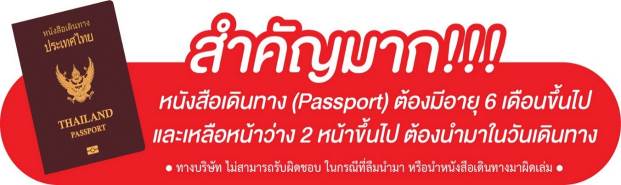 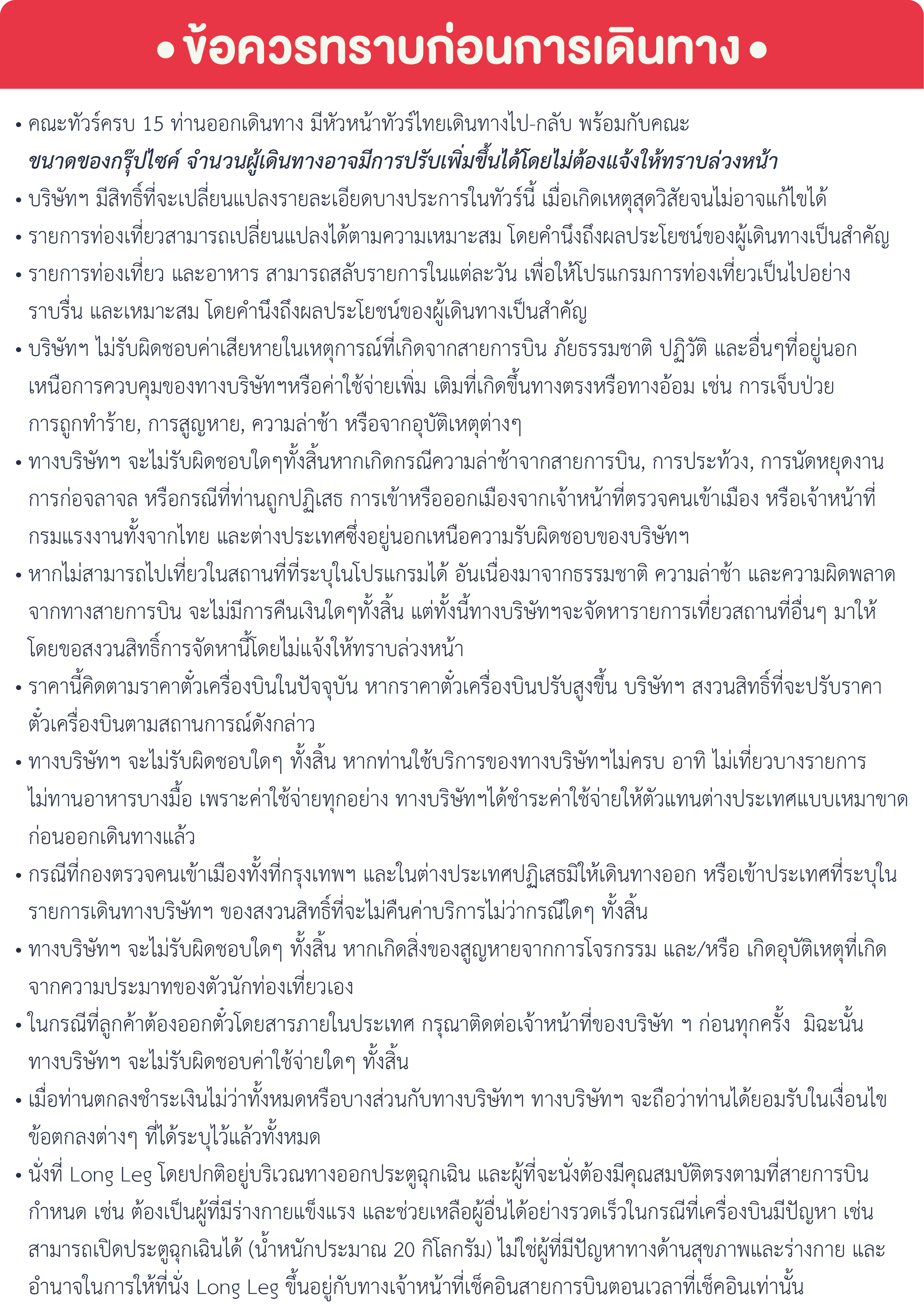 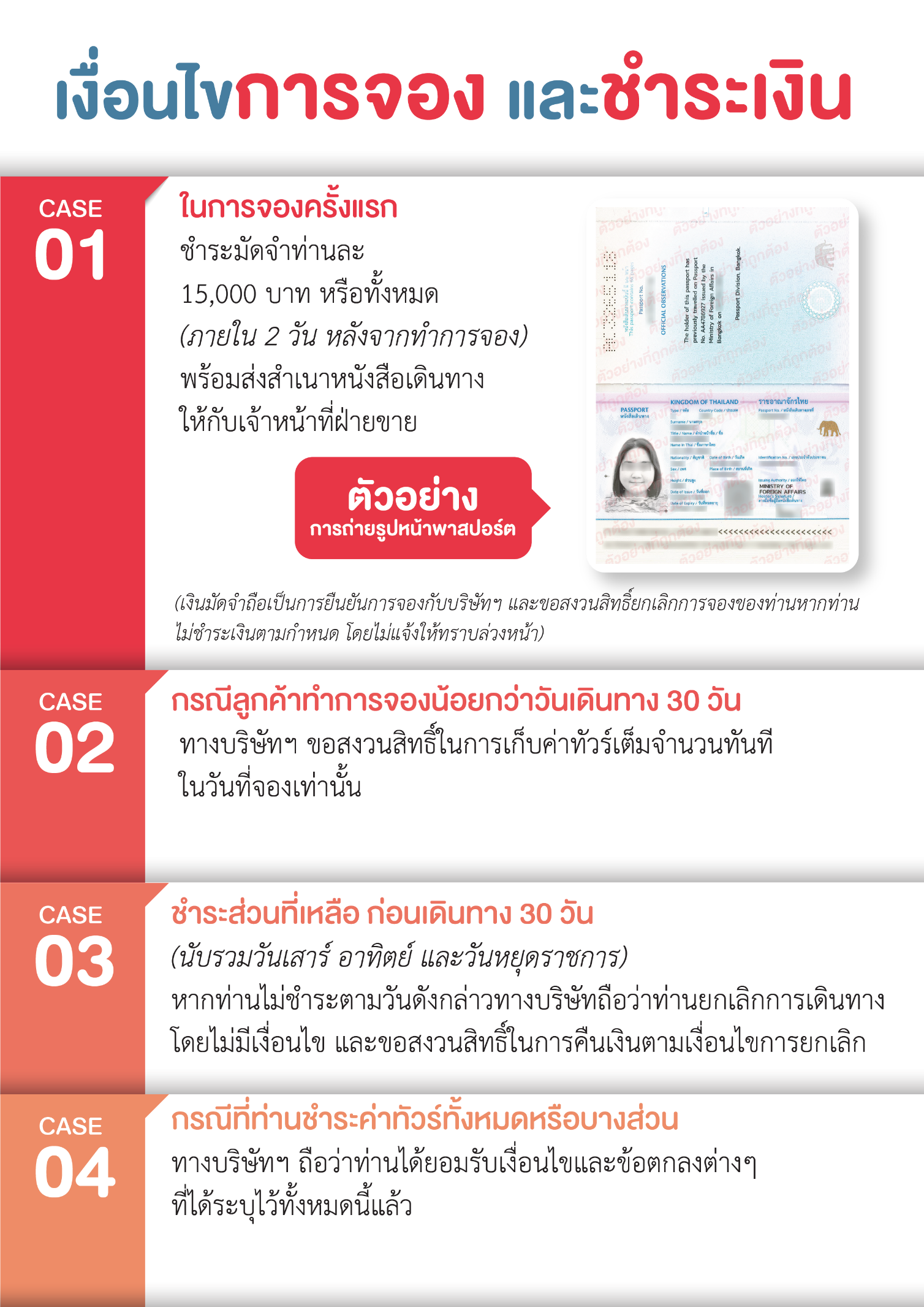 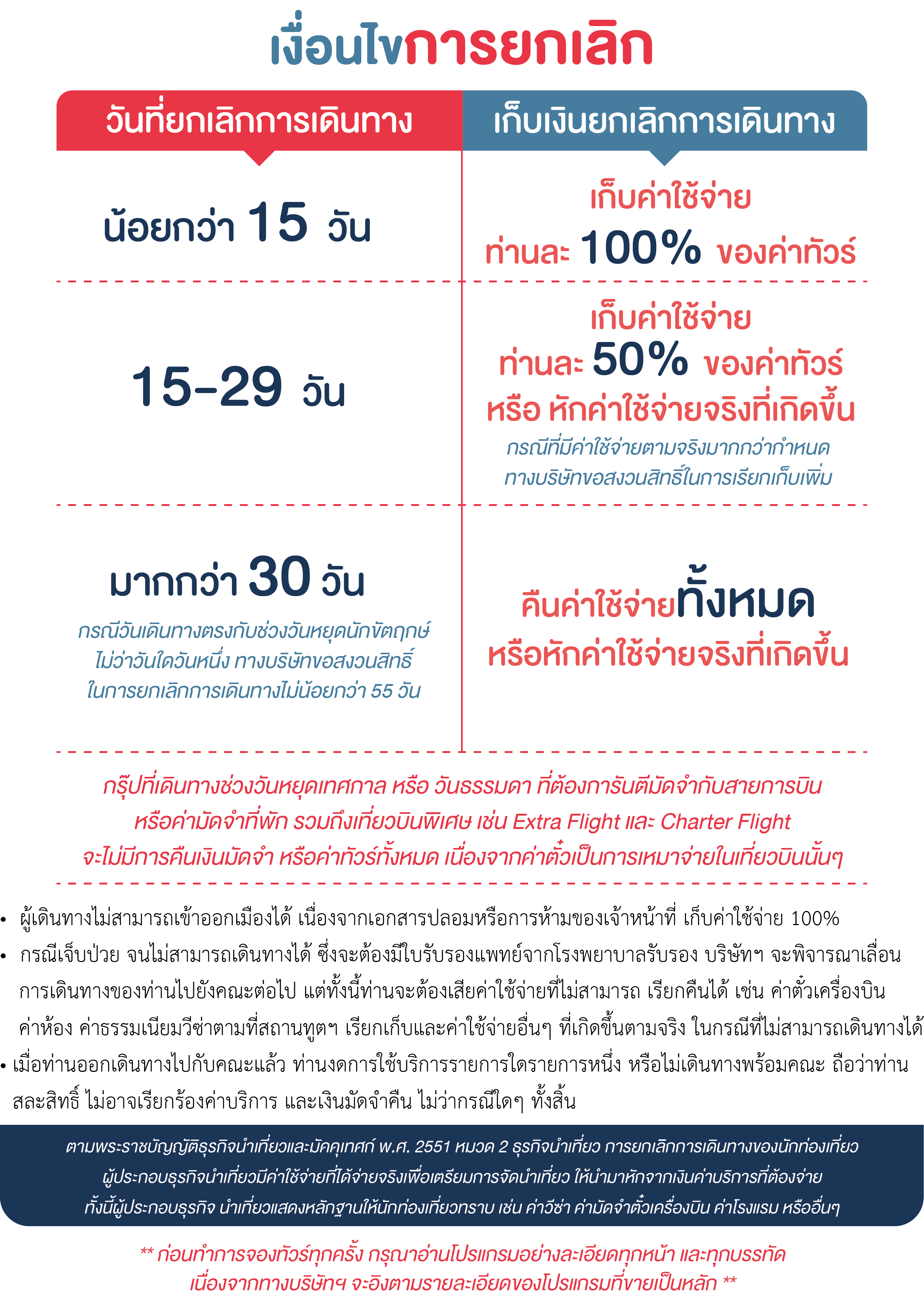 วันที่กำหนดการเช้าเที่ยงเย็นโรงแรม1กรุงเทพฯ (สุวรรณภูมิ) – กวางเจา (CZ362 : 08.25-12.20) – กวางเจา – ซีอาน (CZ3207 : 14.05-16.40) – ตลาดมุสลิม✈✈TITAN CENTRAL PARK HOTEL หรือเทียบเท่า 4 ดาว2สุสานทหารจิ๋นซี (รวมรถแบตเตอรี่) – เจดีย์ห่านป่าใหญ่ –  ถนนคนเดินวัฒนธรรมต้าถัง – โชว์ราชวงศ์ถังTITAN CENTRAL PARK HOTEL หรือเทียบเท่า 4 ดาว3ซีอาน – นั่งรถไฟความเร็วสูง – ลั่วหยาง – วัดเส้าหลิน – ป่าเจดีย์ – โชว์การแสดงวิทยายุทธเส้าหลิน – เมืองเจียวจั้วZHONG ZHOU YI MEI หรือเทียบเท่า 4 ดาว4เจียวจั้ว – อุทยานหยุนไถซาน – เมืองลั่วหยาง – เมืองโบราณลั่วอี้REZEN HOTEL หรือเทียบเท่า 4 ดาว5ศาลเจ้ากวนอู – ถ้ำหินหลงเหมิน –  ประตูเมืองโบราณลี่จิ่งREZEN HOTEL หรือเทียบเท่า 4 ดาว6ลั่วหยาง – กวางเจา (CZ3364 : 10.25-12.55) – กวางเจา – กรุงเทพฯ (สุวรรณภูมิ) (CZ363: 16.05-17.55)✈✈กรุณาเตรียมค่าทิปหัวหน้าทัวร์,ไกด์และคนขับรถ จำนวน 1,500 บาท ตลอดการเดินทางกรุณาเตรียมค่าทิปหัวหน้าทัวร์,ไกด์และคนขับรถ จำนวน 1,500 บาท ตลอดการเดินทางกรุณาเตรียมค่าทิปหัวหน้าทัวร์,ไกด์และคนขับรถ จำนวน 1,500 บาท ตลอดการเดินทางกรุณาเตรียมค่าทิปหัวหน้าทัวร์,ไกด์และคนขับรถ จำนวน 1,500 บาท ตลอดการเดินทางกรุณาเตรียมค่าทิปหัวหน้าทัวร์,ไกด์และคนขับรถ จำนวน 1,500 บาท ตลอดการเดินทางกรุณาเตรียมค่าทิปหัวหน้าทัวร์,ไกด์และคนขับรถ จำนวน 1,500 บาท ตลอดการเดินทางอัตราค่าบริการ (ราคาต่อท่าน)วันเดินทางราคาทัวร์ผู้ใหญ่พักห้องละ 2-3 ท่าน(15 ท่านออกเดินทาง)พักเดี่ยวจ่ายเพิ่มราคาทัวร์ผู้ใหญ่ไม่รวมตั๋ว20 – 25 มีนาคม 256732,999 บาท/ท่าน5,000 บาท/ท่าน23,999 บาท/ท่าน22 – 27 พฤษภาคม 256733,999 บาท/ท่าน5,000 บาท/ท่าน24,999 บาท/ท่าน26 มิถุนายน – 1 กรกฎาคม 6733,999 บาท/ท่าน5,000 บาท/ท่าน24,999 บาท/ท่าน